Pareiškėjo pavadinimas: Asociacija „Aristavos bendruomenės centrasStrategijos prioritetas, pagal kurį teikiamas vietos projektas: I prioritetas ,,Kaimo infrastruktūros modernizavimas“Strategijos priemonė ir veiklos sritis, pagal kurią teikiamas vietos projektas: 1.1. Priemonė „Kaimo atnaujinimas ir plėtra“, veiklos sritis 1.1.1. viešosios infrastruktūros sutvarkymas ir (arba) sukūrimas.Projekto pavadinimas: ,,Universalios sporto aikštės įrengimas Aristavos kaime“Paraiškos nr.: LEADER-11-KĖDAINIAI-01-003 Projekto tikslas:Pritaikyti viešąją infrastruktūrą šiuolaikiniams Aristavos bendruomenės poreikiams.Projekto uždaviniai:Įrengti universalią sporto aikštę;Įsigyti sporto inventorių. Projekto aprašymas:„Prieš pradėdami rengti projektą, apklausėm bendruomenę, sudėliojom prioritetus, ko mes norėtume ir nusprendėme, jog pirmiausia reikėtų atsižvelgti į jaunimo poreikius ir įrengti sporto aikštelę, - pasakojo projekto vadovas Laimonas Lukočius. Darbų rangovas – UAB „Helanas“. Ši sporto aikštelė – tai mūsų vizijos pradžia. Vėliau planuojame įrengti aktyvaus poilsio zoną: parką, pasivaikščiojimo takus, futbolo aikštyną, sceną, skirtą renginiams. Šiuos poreikius išsakė bendruomenė, todėl ketiname projektą tęsti“.Anot Aristavos bendruomenės centro pirmininko, jaunimo Aristavoje yra, tačiau norisi, kad jis nepabėgtų iš kaimo, todėl naujasis sporto aikštynas šiltuoju metų laiku turėtų tapti jaunų žmonių traukos centru. Jame galima bus žaisti krepšinį, tinklinį, tenisą, futbolą.           Aristavos kaime gyvena 430 žmonių, iš jų 38 proc. jaunimas iki 40 metų, 32 % - nuo 40 iki 60 metų. Įgyvendinus projektą, įrengus universalią sporto (krepšinio, tinklinio, ir teniso) aikštę, įsigijus sporto inventorių populiariausiu laisvalaikio užsiėmimu tapo – sportas.  Žiemą Aristavos gyventojai sportuoja mokyklos salėje, o vasarą –prie mokyklos, paramos lėšomis renovuotame stadione, sporto aikštyne. Kartu su mokykla bendruomenė organizuoja sporto šventes šeimoms, jaunimo sporto varžybas, labai mėgstamas krepšinis „3x3“. Yra jaunuolių lankančių Kėdainių sporto mokyklą. Siekia aukštumų krepšinio, bokso srityse, nes dalyvauja rajono, respublikinėse varžybose, užima prizinių vietų. Jie pastoviai treniruojasi savo gyvenvietėje Aristavoje laisvalaikiu ir savaitgaliais. Projekto įgyvendinimo trukmė: 12 mėn.Projekto paramos suma: 249999,99 Lt
Pareiškėjo ir (ar) partnerio indėlis: 27 777, 78 Lt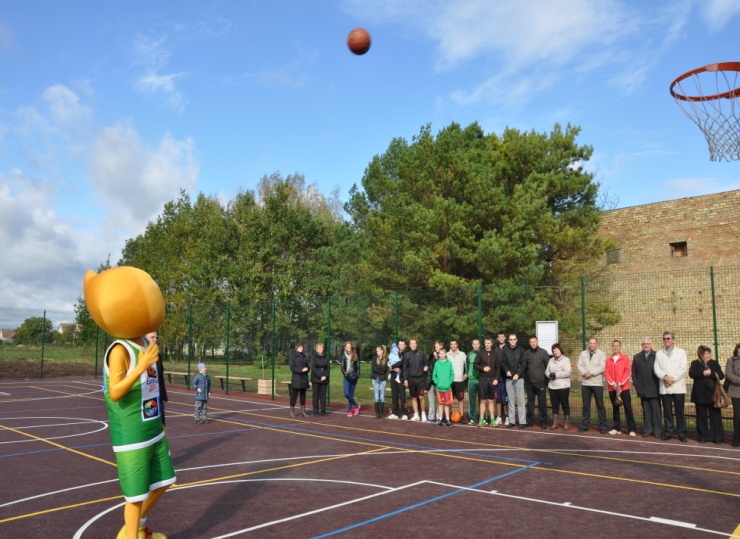 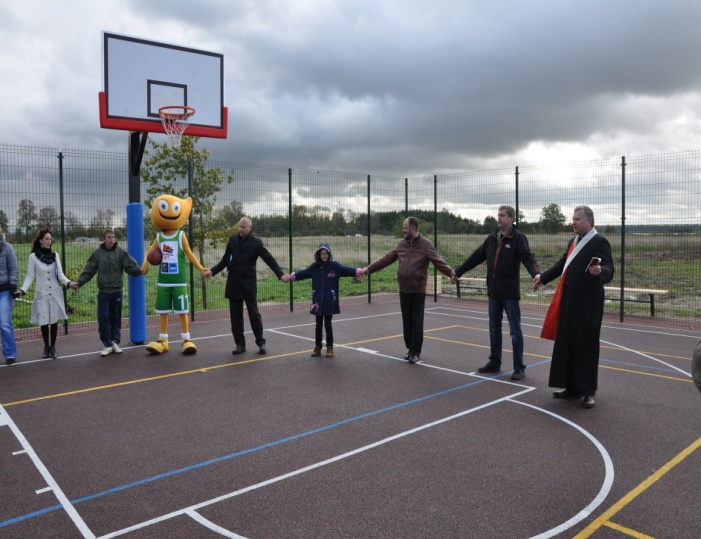 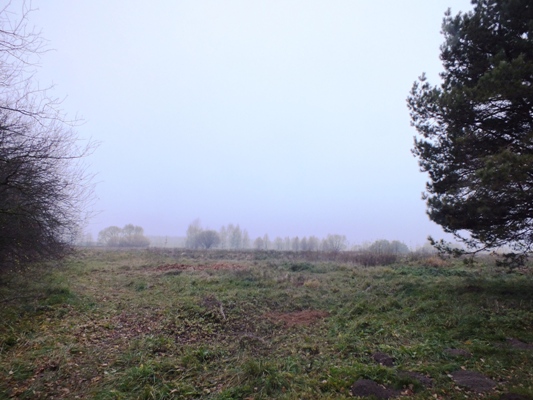 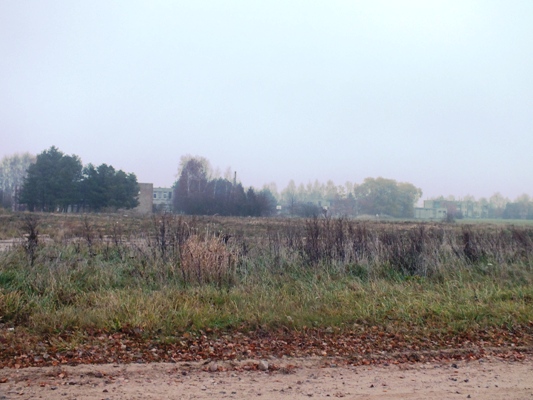 